МБОУ Горбатовская ООШ» Боковского районаИнформация о проведении  мероприятий по информированию и правовому просвещению молодых и будущих избирателей в 2020 годуВ рамках мероприятий по информированию и правовому просвещению молодых и будущих избирателей в 2020 году 03.02.2020 г. в МБОУ Горбатовская ООШ» Боковского района в 1-9 классах были проведены классные часы по теме «Я избиратель»	. В ходе классных часов учащиеся были ознакомлены с понятиями: право, политика, гражданин, избиратель, права избирателя, референдум; обоснована необходимость участия в политической жизни общества и воспитания активной гражданской позиции.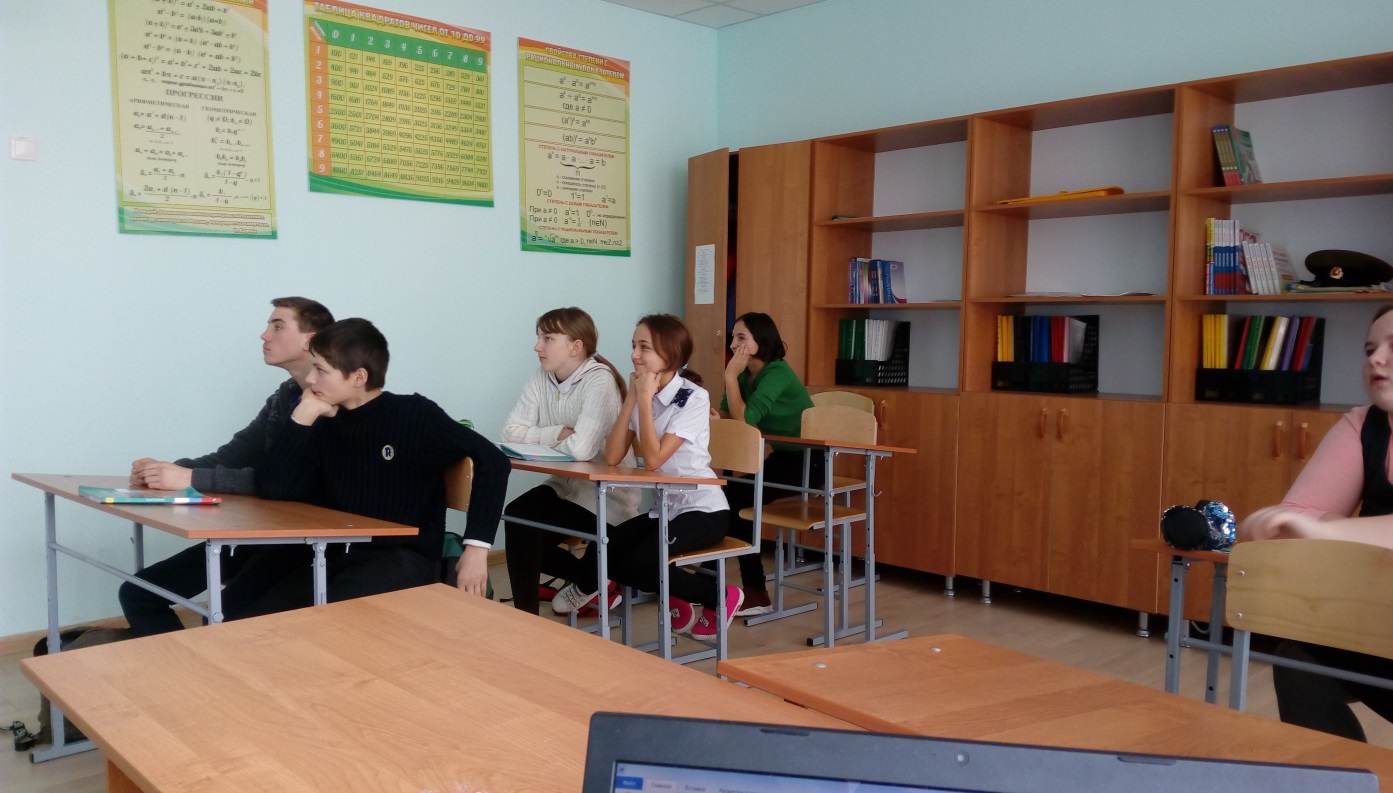 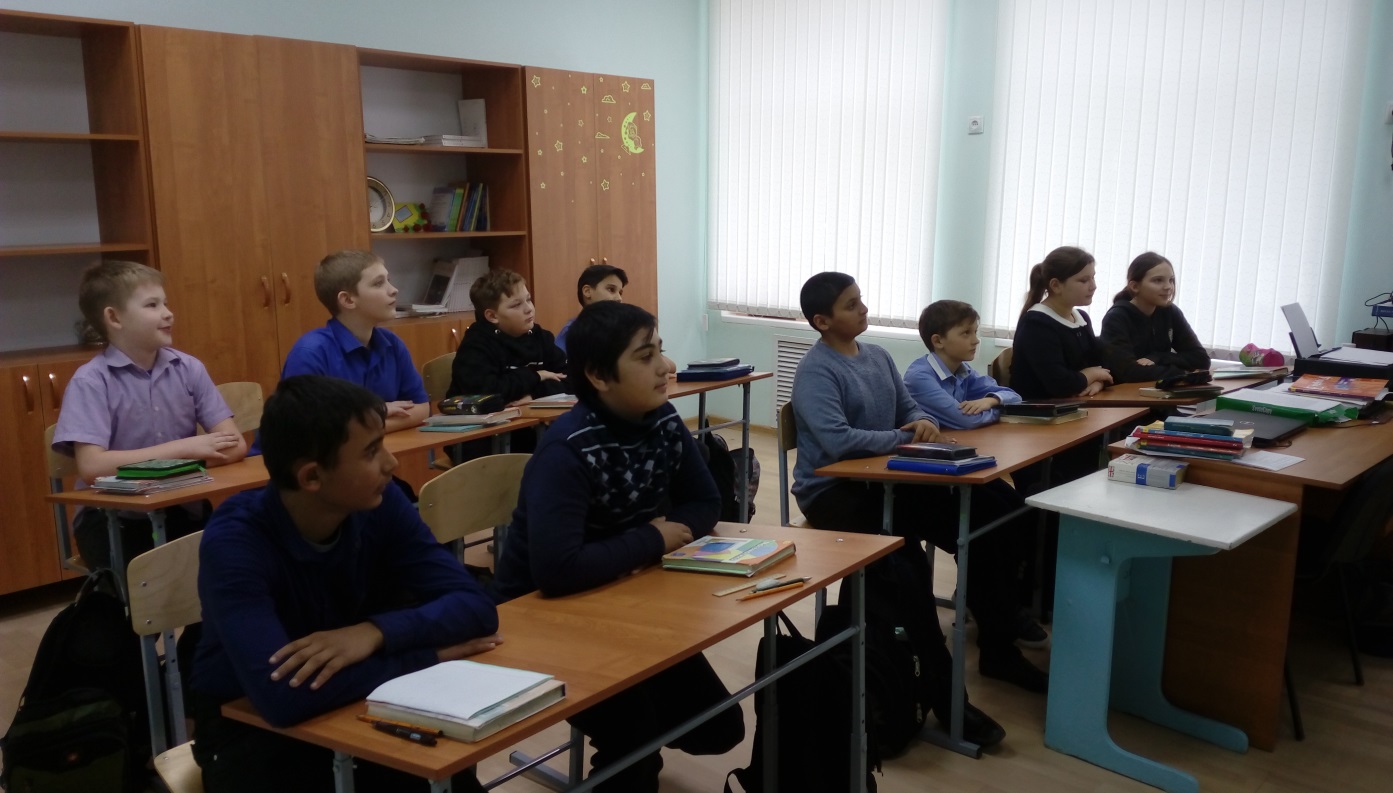 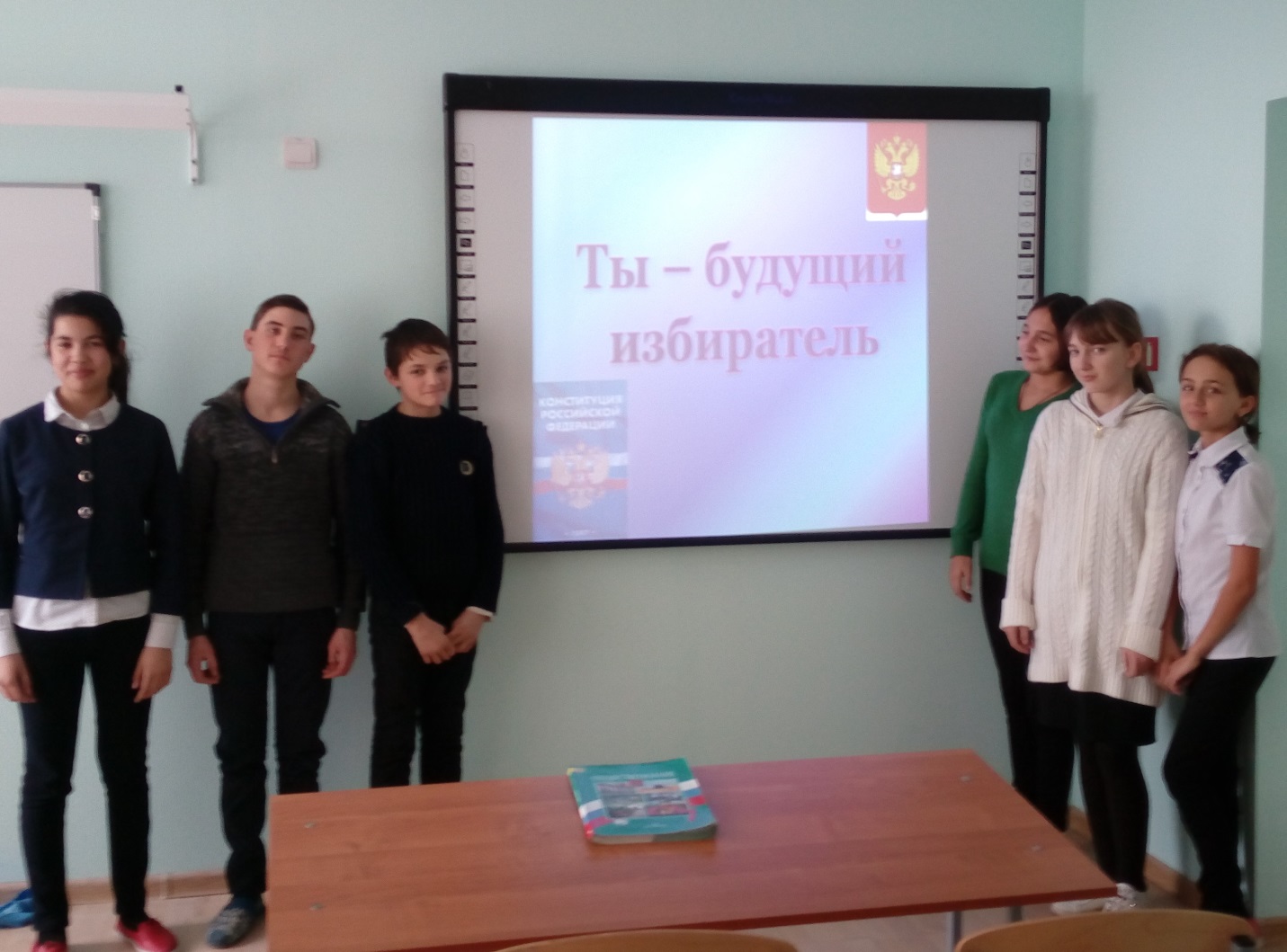 